              Rochelle Margucci, EA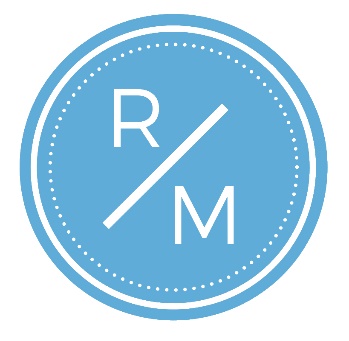          3041 Rumsey Street, West Sacramento, CA 95691Phone: (916) 372-8577    Fax: (916) 372-8568  rochelle@westsacbookkeepingandtax.comTax Appointment ChecklistPersonal InformationLast year’s income tax return if you are a new clientName, address, social security number and date of birth for yourself, spouse and dependentsDependent provider, name, address, tax ID and social security numberBanking information if direct deposit requiredDrivers license number, issue date, expiration date and state of issuancePhone numberIncome Data RequiredWages and/or UnemploymentInterest and/or dividend incomeState/local income tax refundedSocial assistance incomePension/annuity/stock or bond salesContract/partnership/trust/estate incomeGambling/lottery winnings and losses/prizes/bonusAlimony incomeRental incomeSelf employment/tipsForeign IncomeExpense Data RequiredDependent care costsEducation/tuition costs/materials purchasedMedical/dentalMortgage/home equity loan interest/mortgage insuranceEmployment related expensesGambling/lottery expensesTax return preparation expensesInvestment expensesReal estate taxesEstimated tax payments to federal and state government and dates paidHome property taxesCharitable contributions cash/non-cashPurchase qualifying for residential energy creditIRA contributions/retirement contributionsHome Purchase/moving expensesIf you would like an organizer please contact our office.